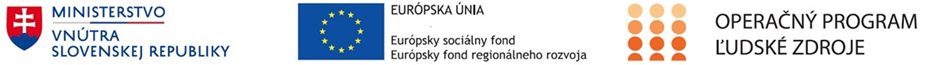 Lektor: Mgr. Miroslav Baník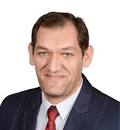 Pôsobisko: Základná škola Hlinné 138, učiteľ